Scheda Partecipazione/i ad iniziative organizzate da altri soggettiDa compilare per entrambe le tipologie di progetto (Tipo 1 e 2)Data________________________	Firma digitale del Dirigente________________________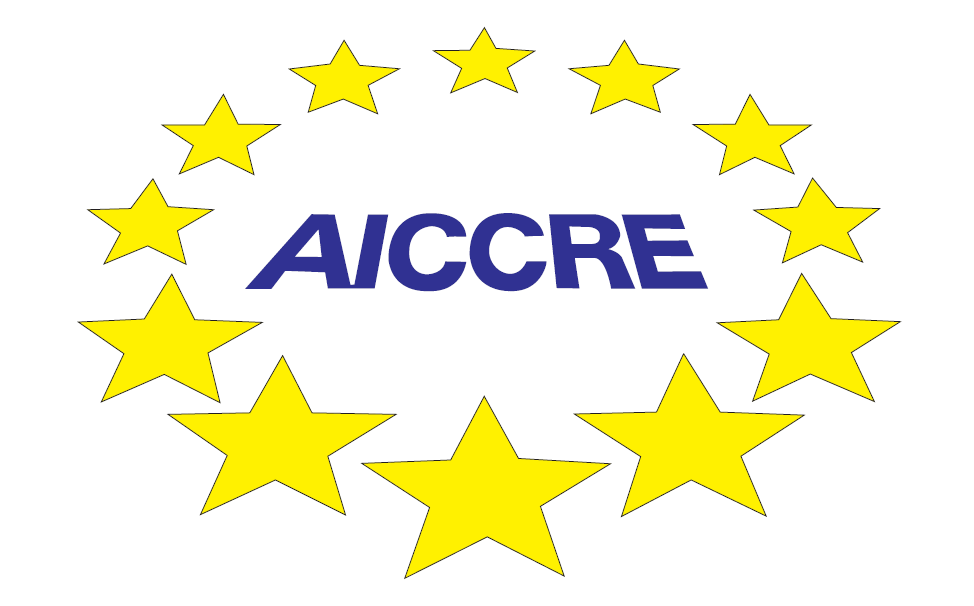 Associazione italiana per il Consiglio dei Comuni e delle Regioni d’EuropaFederazione del Friuli Venezia Giulia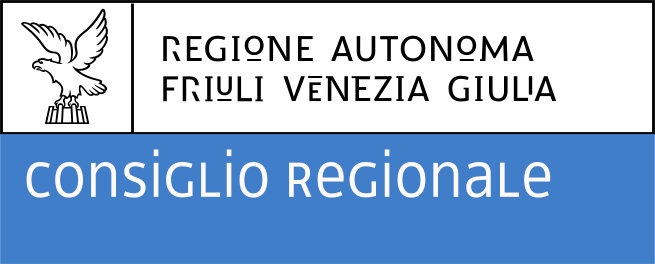 Premio AICCRE FVG per Scuole Superiori “L’Europa che vorrei”Anno Scolastico 2022/2023ALLEGATO 4SCHEDA PARTECIPAZIONE/I AD INIZIATIVE ORGANIZZATE DA ALTRI SOGGETTIISTITUTO:……………………………………………………..TIPO PROGETTOTITOLOSOGGETTO/IDENOMINAZIONESEDE LEGALEEMAIL – PECATTIVITA’ DEL/I SOGGETTO/I CHE PROMUOVONO LA DIFFUSIONE DELLE TEMATICHE RELATIVE ALLA UE DESCRIZIONEMax 1 paginaLa pagina standard (di formato A4) ha circa 200 parole o 1400 caratteri, spazi inclusi.TITOLO – DATA - CLASSE/I O GRUPPI DI STUDENTISpecificare la classe o i gruppi interclasse che prendono parte all’attività.